Windows XP Citrix online/web Plugin verwijderen.Klik op Start, Configuratiescherm 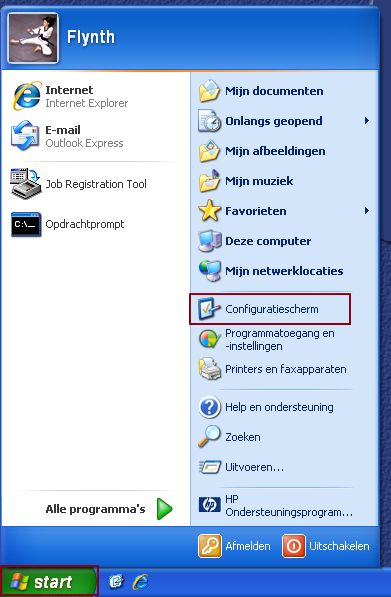 Klik op Software.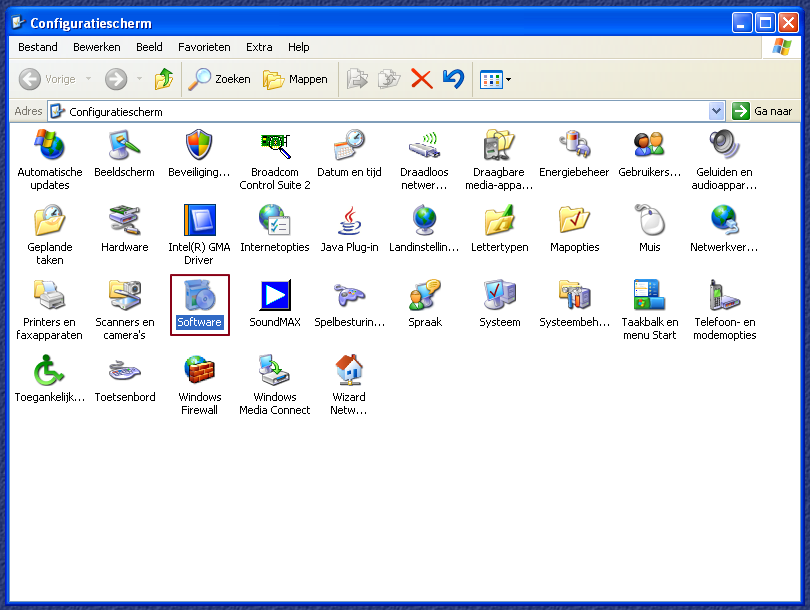 De-installeer de Citrix online plug-in door deze te selecteren en op Verwijderen te klikken.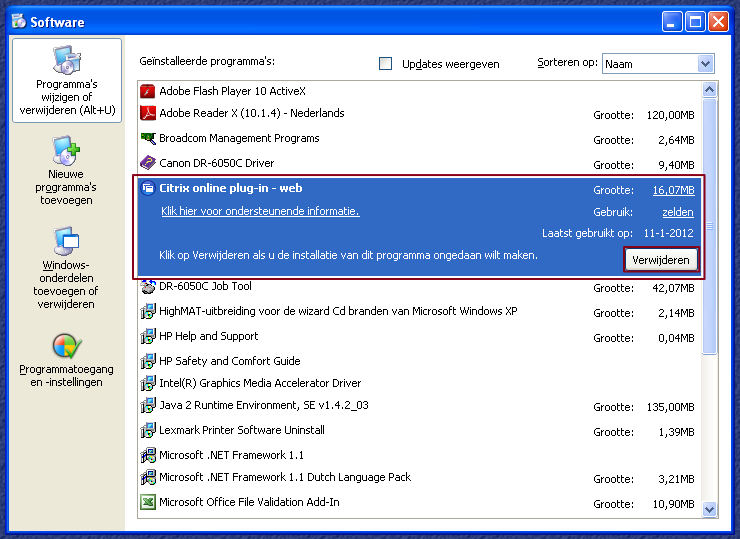 De software wordt verwijderd.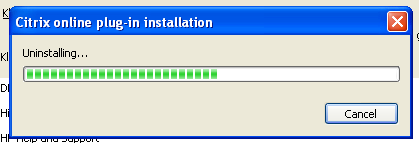 Zodra dit afgerond is download en installeer je de meest recente versie van de Citrix Receiver.